             Краткосрочная  адаптированная                   образовательная  практика                   Приложение к программе  Ничто так не сближает родителей и детей, как совместное творчество. Причём, совсем не важно, насколько умелы взрослые. Иногда в воспитательных целях неплохо родителям что-то не знать, что-то не уметь. Можно учиться вместе с ребёнком, тем самым показывая ему пример овладения теми или иными знаниями, навыками и умениями и лишний раз подчёркивать свою любовь – «Вот видишь, я тоже не умел или не знал, но мне так интересно учиться вместе с тобой!».  Посещая данную практику, мамы познакомились и освоили  базовые приёмы пения, убедились, что музыкальные занятия развивают у детей память, внимание, учат ребёнка думать и воображать.  Результат работы можно увидеть и услышать на занятиях и на мини-концертах в классе.Автор Ярошенко Л.С.              Краткосрочная  адаптированная                  образовательная  практика Музыкальная азбука познакомит ребят со знаками и основными понятиями музыкального языка. Это ноты, паузы, тактовые чёрточки и многое другое.    Посещая данную практику, дети с помощью песенок  будут осваивать облегчённый курс нотного письма.  Результат можно будет увидеть в рабочих нотных тетрадях и в практических работах детей.Автор Ярошенко Л.С.               Краткосрочная  адаптированная                     образовательная  практика  При обучении пению мы пойдём от простого музыкального материала к более сложному.  На занятиях будет много практических упражнений для усвоения многих нужных элементов в пении: на правильное положение корпуса, на правильное спокойное дыхание, артикуляцию, дикцию, интонацию.  Будем разучивать интересные по содержанию песенки, разбирать литературный текст, закреплять мелодию и её ритмический рисунок.   Посещая данную практику, ребёнок будет развивать музыкальные способности в пении.   Результат: не стоит расстраиваться, если не всё получается при пении. Даже для маленького успеха требуются время и регулярные занятия пением.   Автор Ярошенко Л.С.               Краткосрочная  адаптированная                   образовательная  практикаИгры с музыкальным сопровождением нравятся всем детям. Музыка помогает найти необходимый двигательный образ (ритмика), придаёт движениям пластичность и выразительность. Через музыкальную игру музыкальные способности развиваются естественно и гармонично.Посещая данную практику, дети будут играть в подвижные музыкальные игры и в игры со словами, совершенствуя двигательные навыки: прыжки, пружинный шаг, галоп, бег и другие.  Результат можно будет оценить, когда несколько игр будут освоены  детьми и когда они захотят  «поиграть» для зрителей.Автор Ярошенко Л.С.               Краткосрочная  адаптированная                   образовательная  практика  Музыка по-своему передаёт жизнь окружающего мира, красоту природы. Прослушав любое музыкальное произведение или песню, проанализируем вместе с ребёнком, каким был характер музыки. Менялся ли он? Какие настроения и переживания разбудила музыка?  Предложим ребёнку передать свои впечатления от прослушанной песни каким-либо рисунком. Будем вместе фантазировать в выражении своих чувств.   Посещая данную практику, ребёнок, возможно, нарисует цветовую композицию, искренне передаст своё музыкальное настроение.   Результат выполнения подобных заданий – это необходимая ребёнку возможность творческого самовыражения.Автор Ярошенко Л.С.                 Краткосрочная  адаптированная                  образовательная  практика  В процессе пения у ребёнка развивается эмоциональная отзывчивость на песню игрового, весёлого характера.         Ребёнок учится петь естественным голосом, без крика, вырабатывает активную артикуляцию, разучивает много  разнохарактерных песен, «превращаясь» в разные персонажи.  Посещая данную практику, дети разучили много новых и интересных песен, старлись добиваться  лёгкости звучания голоса.Результат – оригинально исполненная песенка.Автор Ярошенко Л.С.                 Краткосрочная  адаптированная                   образовательная  практика  Творчество в игре на музыкальных инструментах развивает фантазию и воображение ребёнка в процессе знакомства с тембрами различных музыкальных инструментов.  В оркестре  используем погремушки, деревянные ложки, барабан, ксилофон.  Прежде чем разыграть музыкальную картинку, наводим детей на мысль о возможности подражания дождю, грому, ветру.    В ходе реализации данной практики дети познакомились со звучанием некоторых музыкальных инструментов, старались передать настроение песенки. Результат – оригинальное сопровождение песенки выбранным  музыкальным инструментом в исполнении ребёнка. Автор Ярошенко Л.С.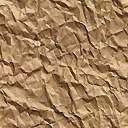 